                         Website - glenbrae.inverclyde.sch.uk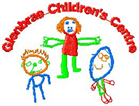 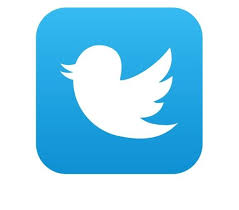 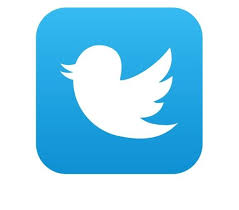 March 2020Please take a photo of this newsletter or look for it on the twitter page & website to help us reduce paper waste & do our part saving the planet. 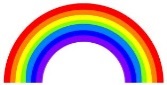                           Rainbow Room 0-2The children have been enjoying the outdoors especially the mud kitchen and our new hut, the children are calling it the dance studio. The children have also been mark making with chalk, cars, sticks and rollers in the paint and shaving foam. The children are showing a growing interest in books, exploring them on their own and with adults. Remember to encourage the children to bring in your recycling items.Sunshine Room 2-3      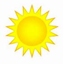 Butterfly Room 3-5  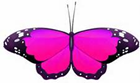 The children in the butterfly room have been learning about London’s famous landmarks. They have been building structures in our new block play area such as the London eye, Buckingham Palace and Big Ben. We have been learning about rhyming words and words that sound the same. We are learning about seasonal changes as we approach spring time and Easter. The children will also be developing their numeracy and literacy skills AttendancePlease remember to phone and let us know if your child will not be at nursery.Parents Groupsresources for the parent’s classes. Why not come along to a class, new recruits are always welcome. Thursday 12.30 – 2.30 - Sewing/craft Class Friday 9am – 11.30 - Cooking Class Both classes will run from now until the end of March. Please see a member of staff for details.Book bug – Tuesday 9.15Toddlers – Wednesday 9.15 Again new recruits are always welcome.Parents SkillsAre there any joiners or bakers out there?? Do you have a skills or talents you can share?? We are always looking for fresh ideas, please see a member of staff. New Look WebsiteOur website has had a makeover, have a look and see what’s happening at nursery.Free Sanitary Products There are female sanitary products available in the disabled toilets in the reception area. Please help yourself. Library BagsCan parents please remember to bring library bags back on time to avoid disappointment? Your children can’t have another until it is returned?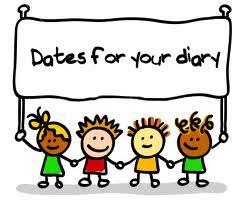 Wed 25th & Thurs 26th March – Stay & Play days.Fri 3rd– Fri 17th - April Easter Holidays(Children Return Monday 20th April)Mon 4th May - Public Holiday Fri 8th May - Public Holiday 15th May – Family Fun Day (More details to follow)Fri 22nd & Mon 25th May Holiday WeekendTues 26th May In Service day (Children Return Wed 27th May)Wed 27th May - Parents Meetings startFri 5th June – Sports DayFri 19th June – GraduationFri 26th June – Last Day of Term. As always thank you for your continued support. If you have any concerns or comments about our service please talk to your child’s keyworker, or a member of the management team. Joyce Patrick Head of Centre,Fiona Brogan Depute Head or Julie McIntosh Senior.